9 декабря 2016 года в соответствии с планом реализации муниципальной опорной площадки «Инновационная развивающая модель творческой одарённости детей с высокой мотивацией к обучению в условиях сетевого взаимодействия дошкольного и дополнительного образования «Юные дарования» прошел мастер-класс «Изготовление символа года». Его провела педагог дополнительного образования МАУДО ДЮЦ «На Комсомольской» Лысова Светлана Анатольевна для родителей одаренных детей МАДОУ №119.Цели и задачи мероприятия: развитие творческих способностей, создание творческой среды для взаимодействия детей и родителей, укрепление семейных ценностей, сохранение русских традиций.Родители воспитанников МАДОУ №119 с увлечением создавали новогодние сувениры в виде яркого, веселого петушка-символа 2017 года.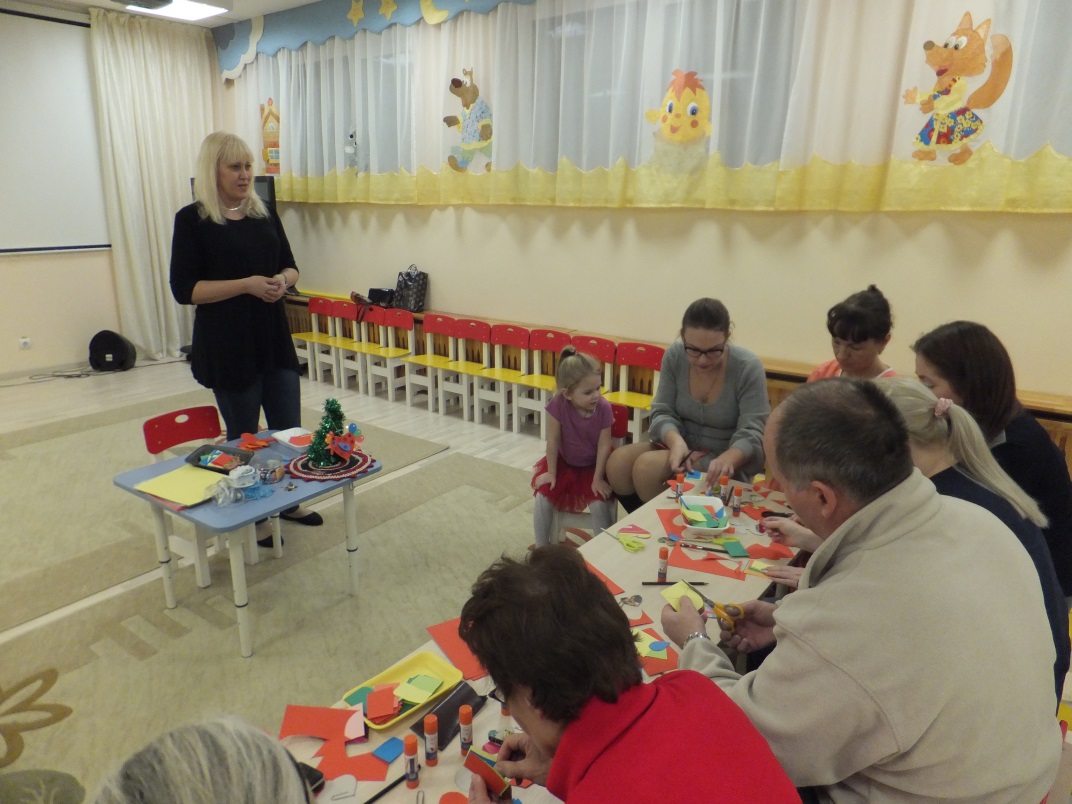 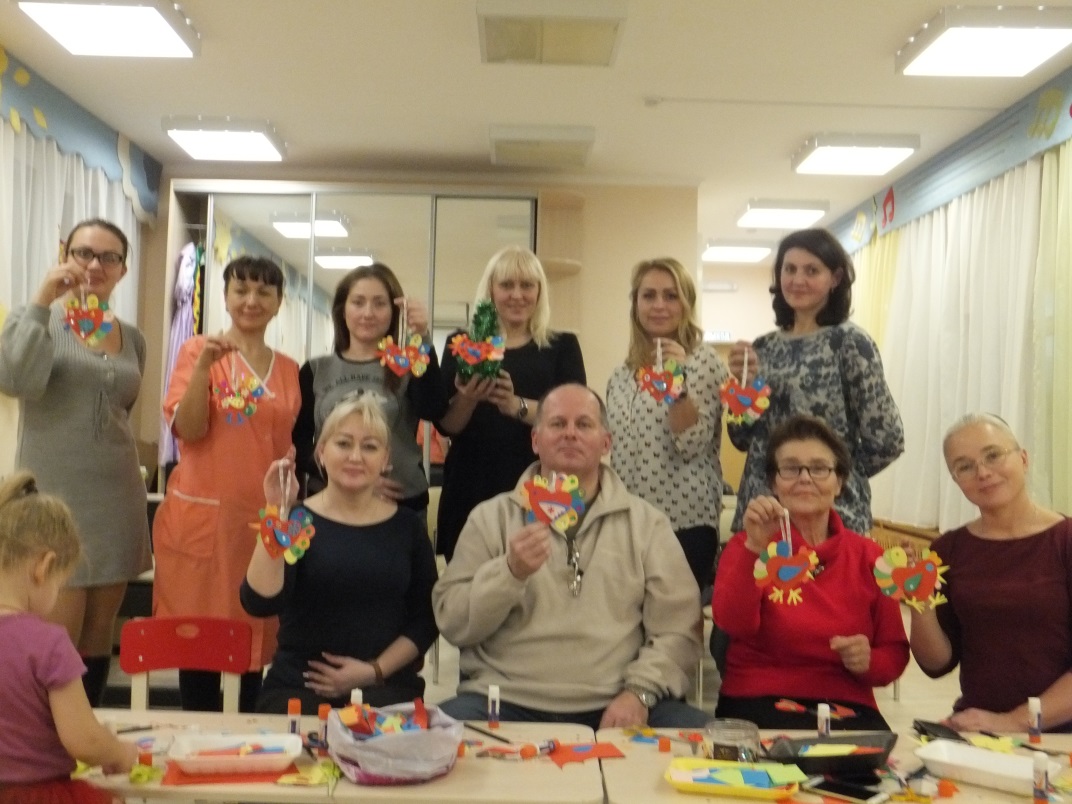 